Положениеоб обеспечении бесплатным двухразовым горячим питаниемдетей из многодетных  малоимущих семей, обучающихся по образовательным программам основного общего и среднего общего образования в муниципальных образовательных учреждениях Ибресинского района Чувашской Республики1. Общие положения.1.1. Настоящее Положение разработано в рамках реализации государственной программы Чувашской Республики "Развитие образования", утвержденной постановлением Кабинета Министров Чувашской Республики от 20 декабря 2018 г. N 531  и в соответствии с постановлением Кабинета Министров Чувашской Республики от 25 августа 2021 года № 400 «О внесении изменений в государственную программу Чувашской Республики «Развитие образования». 1.2. Положение разработано в целях создания условий по предоставлению бесплатного двухразового горячего питания детям из многодетных  малоимущих семей, обучающихся по образовательным программам основного общего и среднего общего образования в муниципальных образовательных учреждениях Ибресинского района Чувашской Республики.2. Организация предоставления двухразового питания детям из многодетных  малоимущих семей, обучающихся по образовательным программам основного общего и среднего общего образования в муниципальных образовательных учреждениях Ибресинского района Чувашской Республики.2.1. Мера социальной поддержки по обеспечению детей из многодетных  малоимущих семей, обучающихся по образовательным программам основного общего и среднего общего образования в муниципальных образовательных учреждениях Ибресинского района Чувашской Республики бесплатным двухразовым горячим питанием предоставляется в виде ежедневного завтрака и обеда за счет средств республиканского и местного бюджета в дни посещения занятий (уроков), за исключением выходных, праздничных дней и каникулярного времени.2.2. Право на получение меры социальной поддержки по обеспечению ежедневным бесплатным двухразовым горячим  питанием сохраняется детям из многодетных  малоимущих семей, обучающимся по образовательным программам основного общего и среднего общего образования в муниципальных образовательных учреждениях Ибресинского района Чувашской Республики. Под многодетной малоимущей семьей в соответствии с законодательством Российской Федерации и законодательством Чувашской Республики понимается семья, имеющая трех и более детей в возрасте до 18 лет, зарегистрированная в установленном порядке в качестве малоимущей.2.3.  При наличии нескольких оснований для предоставления льготного питания (льготное питание для детей с ОВЗ, льготное питание обучающемуся из малоимущих семей, льготное питание детям-сиротам, детям оставшимся без попечения родителей, льготное питание детям из многодетных малоимущих семей) ребенку предоставляется одна по выбору родителей (законных представителей). 2.4. Питание организуется в соответствии с требованиями постановления Главного государственного санитарного врача Российской Федерации от 27 октября 2020 г. N 32 "Об утверждении санитарно-эпидемиологических правил и норм САНПИН 2.3/2.4.3590-20 "Санитарно-эпидемиологические требования к организации общественного питания населения".2.5. Бесплатное двухразовое питание детям из многодетных  малоимущих семей, обучающимся по образовательным программам основного общего и среднего общего образования в муниципальных образовательных учреждениях Ибресинского района Чувашской Республики предоставляется по заявлению родителей (законных представителей) обучающегося. Заявление на обеспечение ребенка бесплатным двухразовым питанием предоставляется руководителю учреждения в течение учебного года с момента возникновения права на получение ежедневного бесплатного двухразового питания. Форма заявления прилагается (Приложение №1).2.6. На основании  пункта 1 и 2 части 1 статьи 7 Федерального закона от 27.07.2010 №210-ФЗ «Об организации предоставления государственных и муниципальных услуг»  запрещено требовать от заявителя справки о признании семьи малоимущей. В связи с этим образовательная организация самостоятельно организовывает межведомственное взаимодействие с отделом социальной защиты населения Ибресинского района КУ "Центр предоставления мер социальной поддержки" Минтруда Чувашии для получения сведений о малоимущих семьях. Родители (законные представители) обучающегося вправе предоставить справку о признании семьи малоимущей в школу по собственной инициативе.2.7. Решение о предоставлении бесплатного двухразового горячего  питания принимается учреждением в течение трех дней после подачи заявления. 2.8. Руководитель учреждения вправе принять решение о прекращении бесплатного двухразового горячего  питания в случае отсутствия у обучающегося права на его предоставление.2.9. Стоимость  горячего двухразового горячего питания на 1 человека из многодетных  малоимущих семей, обучающихся по образовательным программам основного общего и среднего общего образования в муниципальных образовательных учреждениях Ибресинского района Чувашской Республики – 81,55 рублей в день.Ответственность сторон.3.1 Руководитель общеобразовательного учреждения несет ответственность за организацию и качество бесплатного двухразового  горячего питания, за охват детей бесплатным двухразовым горячим питанием, за своевременное утверждение списков на бесплатное двухразовое горячее питание, за ведение ежедневного учета обучающихся, получающих бесплатное двухразовое горячее питание, за составление ежедневного меню для  детей из многодетных  малоимущих семей, обучающихся по образовательным программам основного общего и среднего общего образования в муниципальных образовательных учреждениях Ибресинского района Чувашской Республики.3.2 Родители (законные представители) несут ответственность за своевременное предоставление необходимых документов и их достоверность.Заявление о предоставлении бесплатного горячего питания обучающемуся из многодетных  малоимущих семей, обучающихся по образовательным программам основного общего и среднего общего образования в муниципальных образовательных учреждениях Ибресинского района Чувашской РеспубликиПрошу предоставить с __________ 202_ года по ______ 20__ года моему ребенку, ученику(це) _____ класса _______________________________________, бесплатное горячее питание: завтрак, обед.С Положением  об обеспечении бесплатным двухразовым горячим питанием детей из многодетных  малоимущих семей, обучающихся по образовательным программам основного общего и среднего общего образования в муниципальных образовательных учреждениях Ибресинского района Чувашской Республики и условиями
предоставления питания ознакомлен(а) и согласен(сна): ________.Обязуюсь:подать по необходимости письменное заявление об отказе от бесплатного горячего питания;уведомить администрацию школы до ____ часов о временном отсутствии на занятиях моего ребенка.ЧĂВАШ РЕСПУБЛИКИ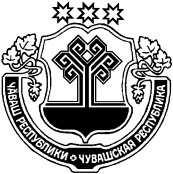 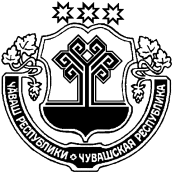 ЧУВАШСКАЯ РЕСПУБЛИКАЙĚПРЕÇ РАЙОН АДМИНИСТРАЦИЙĚ ЙЫШĂНУ           01.09.2021  428 № Йěпреç поселокě АДМИНИСТРАЦИЯИБРЕСИНСКОГО РАЙОНА ПОСТАНОВЛЕНИЕ01.09.2021     № 428поселок ИбресиОб обеспечении бесплатным  горячим питанием детей из многодетных  малоимущих семей, обучающихся в муниципальных общеобразовательных учреждениях Ибресинского района Чувашской РеспубликиВ соответствии с  постановлением Кабинета Министров Чувашской Республики от 25 августа 2021 года № 400 «О внесении изменений в государственную программу Чувашской Республики «Развитие образования», администрация Ибресинского районаПОСТАНОВЛЯЕТ:Обеспечить бесплатным двухразовым питанием детей из многодетных  малоимущих семей, обучающихся по образовательным программам основного общего и среднего общего образования в муниципальных образовательных учреждениях Ибресинского района Чувашской Республики.Утвердить положение об обеспечении бесплатным двухразовым горячим питанием детей из многодетных  малоимущих семей, обучающихся по образовательным программам основного общего и среднего общего образования в муниципальных образовательных учреждениях Ибресинского района Чувашской Республики  (Приложение № 1). Настоящее постановление вступает в силу после его официального опубликования.          Глава администрации           Ибресинского района                                                                            И.Г. Семенов Исп. Никифорова Фаина Васильевна 8(83538) 2-19-99Приложение №1 к постановлению администрацииИбресинского  района Чувашской Республикиот « 01» сентября 2021 г. № 428Приложение №1 к  Положению об обеспечении бесплатным двухразовым горячим питанием детей из многодетных  малоимущих семей, обучающихся по образовательным программам основного общего и среднего общего образования в муниципальных образовательных учреждениях Ибресинского района Чувашской РеспубликиДиректору _______________________________________________________________________ от________________________________________________________________________________проживающего (ей) по адресу:__________________________________________________________________________________________________________________________________________контактный телефон:______________________Директору _______________________________________________________________________ от________________________________________________________________________________проживающего (ей) по адресу:__________________________________________________________________________________________________________________________________________контактный телефон:______________________Директору _______________________________________________________________________ от________________________________________________________________________________проживающего (ей) по адресу:__________________________________________________________________________________________________________________________________________контактный телефон:_____________________________________________________________